All-County Scholarships:Ralph & Wilma Buroker Memorial – $11,800.00Daniel (DJ) Strayer, RiversideEdward K. Core Jr. Memorial – $500.00Leah Chapman, BellefontaineDr. James F. Costin – $500.00Olivia Robbins, BellefontaineWilliam Ellis/Nancy Rathfelder – $1,000.00Devyn Croston, BellefontaineHomer Fuson Memorial – $11,800.00Conor Osborne, RiversideDonald Gumpert Scholarship – $5,966.00Macy Arn, Benjamin LoganBreanna Heath, Benjamin LoganKathryn Meier, Benjamin LoganHarriet Headington Scholarship - $1,500.00Shelby Starkey, BellefontaineKeep Logan County Beautiful – $500.00Dillon Robb, BellefontaineLogan Co. Solid Waste Mgt. Dist.– $2,000.00Colin Powers, Indian LakeHazel Moore Scholarship – $1,900.00Alexis Humphries, Benjamin LoganMadison Bowman, RiversideISS America - $500.00 Brant Miranda, BellefontaineOllie Jacobs, RiversideSharyl Sue Shafer Memorial – $11,800.00Caitlyn Young, Indian LakeLillian Thornton - $1200.00 	Amy Fulmer, BellefontaineEarl & Marion Spain Memorial – Various amounts-$10,500.00Grace Beaverson, BellefontaineHailey Carey, RiversideAnna Peterman, Indian Lake-$10,200.00Joelena Brown,Bellefontaine-$9000.00Sarah VanDyke, Benjamin Logan-$6,600.00Lindsay Berg, Indian Lake-$4,200.00 Leah Kelsey, Riverside Bellefontaine Only Scholarships: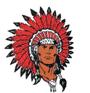 Deborah Ellis Academic – $2,200.00Madison RobertsBilly Jervis Memorial – $650.00Hannah SumanMarcus WalkerJames and Patricia Ratleff Sr Award $600.00Shelby FoganLewis J. & Anne Ringler Memorial - $10,000.00Isaac BelcherMichael HorvathBenjamin Logan Only Scholarships:Rob Hayden Memorial – $1,000.00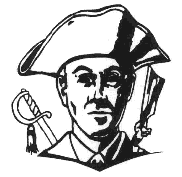 Macy ArnDwight Spencer Memorial – $500.00Peyton KinneyBabe and Ida Willits Memorial – $4,400.00Shannon PerdueIndian Lake Only Scholarships:                                                                                                                                                                                                                                Stinger Vocal Music – Various amounts- $1000.00Lillie Elliott 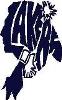 - $700.00   Caitlyn Young   - $600.00	Colin Powers- $300.00	Laura Downey- $300.00	Jacob ZarnoskyJanis & Larry Taylor – $500.00	Lillie ElliottRiverside Only Scholarships:Mary Hoy – $500.00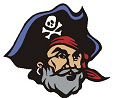 Kyle KnightAlonzo Stotler